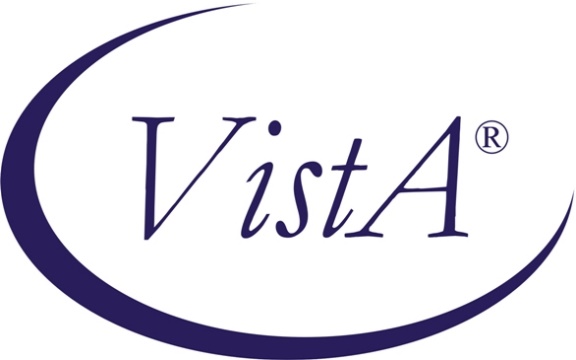 Occurrence Screen V. 3.0Release Notes & Installation GuideSeptember 1993Department of Veterans AffairsOffice of  DevelopmentManagement & Financial SystemsRevision HistoryInitiated on 3/9/09Table of ContentsRelease Notes	1Auto Enroll Changes	1Report Changes	2Edit Changes	3Miscellaneous Changes	4Menu/Option Name Changes	5Installation Guide	7Installation Check List	7Installation Example	8Resource Requirements	24Release NotesAuto Enroll ChangesBeginning with this version, the Occurrence Screen auto enroll is performed by the Clinical Monitoring System.The auto enroll summary sheets now include previous movement which is defined as follows.Screen	Previous Movement101.1	Previous discharge date102	Outpatient visit date that spawned the 102 occurrence107	Date of the first O.R. visit109	The death discharge's associated admission date199	Previous discharge dateThe ASSOCIATED ADMISSION field (#741,.02) is now automatically stuffed by the auto enroll and manual entry options.  (A post-init is also included to populate pre-existing Occurrence Screen records.)The auto enroll process automatically stuffs a severity level of 3 - death when an occurrence of 109 (death) is auto enrolled.The QA Site Parameters for Occurrence Screen now include a multiple field for scheduled admission clinics.  The auto enroll will look for scheduled visits to these clinics to determine which admissions are scheduled.The auto enroll automatic printing of patient lists and worksheets now supports multi-divisional facilities.  A new multiple field has been added to the site parameters to allow associating a printer with each division.The QA Site Parameters for Occurrence Screen now include a field that tells the auto enroll if the Surgery package is installed or not.  If this field is answered YES, screen 107 can be auto enrolled.A new screen was added, 199 - Readmission to acute care within 48 hours of discharge to extended care.  The screen is marked with a local status, but it is exported in the national number space.  This screen is included to support the Quality Improvement Checklist (QUIC).  The QA Occurrence Auto Run Dates file (#741.99) has been modified to track the statistics for this new screen.The manually entered occurrences are now counted by their record creation dates rather than their occurrence date.  This leads to more accurate counts in the auto run dates tally report.Report ChangesA new report was added, Statistical Review Summary report.  This is a report of the Clinical and Peer findings, the Management actions, and the Committee data.The Ad Hoc report generator was greatly enhanced.A new report option, Reliability Assessment Worksheets, was added to assist in the inter-reviewer reliability assessment process.  This option prompts the user for a date range and the screens to be included.  It then randomly selects a user-specified number of occurrences and prints clinical and peer worksheets (with and without data) for these occurrences.The Delinquent Reviews report now allows the user to select a date range for the report.Reviewer worksheets may now be printed totally blank of all data.The Occurrences by Service report now prompts the user for the services and screens to be included.The Patients Awaiting Clinical Review report now prompts the user for an occurrence date range.The Review Level Tracking report now prompts the user for an occurrence date range.Modifications to the Summary of Occurrence Screening (Semi-Annual) report.The user can request a report of those occurrences that are pending.  The Number of Actions Taken column in part II is automatically filled in.  The Service Specific occurrence table in part II is automatically filled in.Edit ChangesMultiple records may be selected by patient or date range for editing.  There is also a site parameter to turn this feature on/off.A new cross reference has been added to File #741 to allow look-ups of occurrences by the occurrence identifier field.The free text Comment fields in the Reviewer and Committee multiples have been changed to word processing fields.  (A pre-init conversion moves the old field data into the new field.)A new option was added, Final Disposition.  This option allows the final disposition date, final disposition reached by, and status fields to be quickly edited.Multi-service reviews are now possible.  A Reviewing Service field was added to the review level multiple.  Another field, Final Peer Review Per Service, was also added to allow for multiple Peer reviews per service. This field marks the final Peer review findings for a given service.The Validation/Confirmation option was removed from the menu. With the addition of multi-service reviews, validation is no longer necessary.The Clinical, Peer, Manager Review option asks if you are adding a new review level only if a duplicate review level already exists.  If no duplicate is found, the new review level is automatically added.In the Enter New Occurrence option, if a duplicate occurrence is entered the warning/help message now includes instructions on how to enter another similar occurrence for the same patient, but with a unique date and time.The Purge Deleted Occurrence Screen Records option purges those records that have been marked as deleted.  The user may choose a date range and which screens to delete.The Clinical Reviewers option has been modified to allow the user to allocate and deallocate the Clinical reviewer key (QAOSCLIN).  See the Miscellaneous Changes portion of this section.Miscellaneous ChangesSeverity level numbers are converted from 1-4 to 0-3 by a pre-init routine.  The new numbering scheme now matches that used in the Incident Reporting package.The old version (V. 1.01) Occurrence Screen files/fields are deleted.  Also deleted are the temporary OS/2.5 conversion fields in File #740.The menus have been totally restructured.  The Occurrence Screen User Menu is now located under the Occurrence Screen Manager Menu.  Some of the menu text has also changed.  See the Appendix.Summary of Occurrence Screen Bulletin option uploads the Summary of Occurrence Screen Report to the National QA Data Base (NQADB).The package makes use of security key QAOSCLIN.  The QAOSCLIN key is used to screen the reviewer Name (#741.01,.02) field for Clinical reviewers.  This key replaces the functionality of the QA Occurrence Clinical Reviewer file (#741.3).  This file has been starred (*) for deletion.Menu/Option Name ChangesOld Name	New NameAdd or Change Data in Occurrence Screen Record	Basic Occurrence DataDelete Auto Enrollment Run Dates	Auto Enrollment Run Dates PurgeEnter New Occurrence Manually	Enter New OccurrenceEnter or Change Categories of Treating Specialties	Treating Specialty Care TypesEnter or Change Clinical Reviewers	Clinical ReviewersEnter or Change Committees	CommitteesEnter or Change Medical Team Designations	Medical TeamsEnter or Change Operational Parameters	Site ParametersEnter or Change Reasons for Clinical Referral	Reasons for Clinical ReferralEnter or Change VAMC-Specific Screens	VAMC-Specific ScreensGenerate Early Warning System Bulletin	Early Warning System BulletinInquire/View Occurrence Screen Record	Inquire Occurrence Screen RecordOccurrence Screening	Occurrence Screen Manager MenuPrint/Report Menu	Reports MenuReopen Closed/Deleted Occurrence Screen Record	Open Closed/Deleted Occurrence Screen RecordReview: Clinical, Peer, Manager	Clinical, Peer, Manager ReviewReview: Committee	Committee ReviewReviewer Worksheets	WorksheetsInstallation GuideThis package was developed under and requires Kernel V. 7.0, FileMan V. 19.0, and MAS V. 5.0 or later.  The global ^QA should be journaled and backed up.  Journaling should be suspended during the installation.Please ensure that all QA end users are off the system, other users may remain on.  It is recommended that the initialization be done at a time of low activity.  Note:  Do not delete any of the QAQ* routines prior to loading this package.  A pre-init routine will take care of loading and/or deleting the appropriate QAQ routines.Installation Check List1.  Load the QAO*, QAM*, QAQ*, and QAI* routines into the account where the ^QA global resides, or where you want it to reside.  If ^QA does not exist, please place it by using the GLOMAN (DSM), %GCH (MSM), or GCREATE (ISM) utility.2.  Initialize the package by running the Occurrence Screen installation routine.D ^QAOINSTThe install routine will update the QA Integration Module based upon the version you are running, if any.  Clinical Monitoring System V1.0 then Occurrence Screen V3.0 will be initialized.  See Installation Example.3.  With the assistance of the QM Coordinator and using the Package Setup Menu option, populate the site-specific files as described in the Package Operation section of the Occurrence Screen User Manual.  At a minimum, the Site Parameters and Treating Specialties options must be exercised for the auto-enrollment functionality to work properly.  The Clinical Monitoring System Site Parameters Edit option should also be utilized and the fields populated.  The easiest method of entering all the site parameters is to use the Combined Site Parameters Edit option [QAQ SITE PARAMETERS] in the QM Manager Menu [QAQ MANAGER].4.  Using the Task Manager option "Schedule/Unschedule Options", please queue the automatic enrollment option "QAM TASKED AUTO ENROLL RUN" to run daily after midnight.  Do not select a printer device within TaskMan.  Define the device for output by using the Manager menu option "Site Parameters".  "QAM TASKED AUTO ENROLL RUN" calls the Clinical Monitoring System to gather data from the previous day's activities.5.  Ascertain that the QM users have their terminals and printers in place and functional.6.  With the assistance of the QM Coordinator, assign the menus to users.  The Occurrence Screen Manager menu is usually given to the QM ADPAC and at least one other person to cover time of leave and so that at least two people are trained in its use.7.  The following routines are no longer being used and may be deleted: QAOI*, QAOSA0*, QAOSA1*, QAOSAGIN, QAOSAPRT, QAOSAUT*, QAOSCNV*, QAOSPQC0, QAOT*.8.  The following options are no longer being used and may be deleted: QAOS TASKED AUTO ENROLL, QAOS VALIDATE.Installation ExampleD ^QAOINSTBeginning installation of Occurrence Screen Version 3.0.You are running Version #.# of the QA Integration Module.		NOTE: Your											version     I have to update the QA Integration Module to version 1.5	number may											vary.This version (#1.5) of 'QAQINIT' was created on 15-JUN-1993         (at Hines ISC, by VA FileMan V.19.0)I HAVE TO RUN AN ENVIRONMENT CHECK ROUTINE.I AM GOING TO SET UP THE FOLLOWING FILES:   740       QUALITY ASSURANCE SITE PARAMETERSNote:  You already have the 'QUALITY ASSURANCE SITE PARAMETERS' File.   740.1     AD HOC MACRONote:  You already have the 'AD HOC MACRO' File.   740.5     QA AUDITNote:  You already have the 'QA AUDIT' File.SHALL I WRITE OVER FILE SECURITY CODES? NO// Y  (YES)NOTE: This package also contains SORT TEMPLATES      SHALL I WRITE OVER EXISTING SORT TEMPLATES OF THE SAME NAME? YES//   (YES)NOTE: This package also contains INPUT TEMPLATES      SHALL I WRITE OVER EXISTING INPUT TEMPLATES OF THE SAME NAME? YES//   (YES)NOTE: This package also contains PRINT TEMPLATES      SHALL I WRITE OVER EXISTING PRINT TEMPLATES OF THE SAME NAME? YES//   (YES)NOTE: This package also contains OPTIONS      SHALL I WRITE OVER EXISTING OPTIONS OF THE SAME NAME? YES//   (YES)ARE YOU SURE EVERYTHING'S OK? NO// Y  (YES)Install/Clean-up QM Integration Module routines.Installation ExampleLoading QAIADLAU     Replacing QAQADLAU     Deleting QAIADLAULoading QAIAHOC0     Replacing QAQAHOC0     Deleting QAIAHOC0Loading QAIAHOC1     Replacing QAQAHOC1     Deleting QAIAHOC1Loading QAIAHOC2     Replacing QAQAHOC2     Deleting QAIAHOC2Loading QAIAHOC3     Replacing QAQAHOC3     Deleting QAIAHOC3Loading QAIAHOC4     Replacing QAQAHOC4     Deleting QAIAHOC4Loading QAIAHOCH     Replacing QAQAHOCH     Deleting QAIAHOCHLoading QAIAHOCX     Replacing QAQAHOCX     Deleting QAIAHOCXLoading QAIAHOCY     Replacing QAQAHOCY     Deleting QAIAHOCYLoading QAIAHOCZ     Replacing QAQAHOCZ     Deleting QAIAHOCZLoading QAIAPGRP     Replacing QAQAPGRP     Deleting QAIAPGRPLoading QAIAUDIT     Replacing QAQAUDIT     Deleting QAIAUDITLoading QAIAUTL      Replacing QAQAUTL      Deleting QAIAUTLLoading QAIAXREF     Replacing QAQAXREF     Deleting QAIAXREFLoading QAIDATE      Replacing QAQDATE      Deleting QAIDATELoading QAINTEG      Replacing QAQNTEG      Deleting QAINTEGLoading QAIPKGVR     Replacing QAQPKGVR     Deleting QAIPKGVRLoading QAISELCT     Replacing QAQSELCT     Deleting QAISELCTLoading QAISITE      Replacing QAQSITE      Deleting QAISITE...HMMM, LET ME PUT YOU ON 'HOLD' FOR A SECOND...............................'QAQ MANAGER' Option Filed'QAQ PACKAGES INQUIRE' Option Filed'QAQ SITE PARAMETERS' Option Filed'QAQ USER' Option Filed.......NOTE THAT FILE SECURITY-CODE PROTECTION HAS BEEN MADEConverting the Ad Hoc Macro file (#740.1)-----------------------------------------You are running Version 1.5V1 of the QA Integration Module.Now installing Occurrence Screen Version 3.0.This version (#1.0V1) of 'QAMINIT' was created on 15-JUN-1993         (at Hines ISC, by VA FileMan V.19.0)I HAVE TO RUN AN ENVIRONMENT CHECK ROUTINE.I AM GOING TO SET UP THE FOLLOWING FILES:   743       QA MONITOR  (including data)I will OVERWRITE your data with mine.   743.1     FALL OUT   743.2     MONITOR HISTORY   743.3     CONDITION  (including data)I will OVERWRITE your data with mine.   743.4     DATA ELEMENT  (including data)I will OVERWRITE your data with mine.   743.5     GROUPInstallation Example   743.6     AUTO ENROLL RUN DATE   743.91    RATIONALE  (including data)I will OVERWRITE your data with mine.   743.92    TIME FRAME  (including data)I will OVERWRITE your data with mine.NOTE: This package also contains BULLETINSNOTE: This package also contains FUNCTIONSNOTE: This package also contains OPTIONSARE YOU SURE EVERYTHING'S OK? NO// Y  (YES)...SORRY, I'M WORKING AS FAST AS I CAN.................................................................................................................'QAM MONITOR TOOL 1' BULLETIN FILED -- Remember to add mail groups for new bulletins.'QAM MONITOR TOOL 2' BULLETIN FILED -- Remember to add mail groups for new bulletins........................................'QAM BUILD MONITOR EDIT' Option Filed'QAM BUILD MONITOR MENU' Option Filed'QAM BUILD PATIENT GROUP' Option Filed'QAM COPY MONITOR EDIT' Option Filed'QAM FALL OUT EDIT' Option Filed'QAM GROUP FILE EDIT' Option Filed'QAM INQ AUDIT FILE' Option Filed'QAM INQ CONDITION FILE' Option Filed'QAM INQ DATA ELEMENT FILE' Option Filed'QAM INQ FALL OUT FILE' Option Filed'QAM INQ GROUP FILE' Option Filed'QAM MANAGER MENU' Option Filed'QAM MANAGER REPORTS MENU' Option Filed'QAM MANUAL AUTO ENROLL RUN' Option Filed'QAM PGMR APP GROUP EDIT' Option Filed'QAM PGMR CONDITIONS EDIT' Option Filed'QAM PGMR DATA ELEMENTS EDIT' Option Filed'QAM PGMR MENU' Option Filed'QAM PGMR MONITOR EDIT' Option Filed'QAM PGMR TIME FRAME EDIT' Option Filed'QAM PURGE AUTO RUN DATES FILE' Option Filed'QAM PURGE FALL OUT FILE' Option Filed'QAM PURGE HISTORY FILE' Option Filed'QAM PURGE MENU' Option Filed'QAM QUICK MONITOR EDIT' Option Filed'QAM RATIONALE FILE EDIT' Option Filed'QAM RPT ADHOC' Option FiledInstallation Example'QAM RPT AUTO/MAN MONITORS RUN' Option Filed'QAM RPT BUILD MON WORKSHEET' Option Filed'QAM RPT MONITOR ADHOC' Option Filed'QAM RPT MONITOR DESCRIPTION' Option Filed'QAM RPT MONITOR HISTORY' Option Filed'QAM RPT MULTIPLE FALL OUTS' Option Filed'QAM SAMPLE SIZE EDIT' Option Filed'QAM SITE PARAMETERS EDIT' Option Filed'QAM TASKED AUTO ENROLL RUN' Option Filed'QAM USER MENU' Option Filed'QAM USER REPORTS MENU' Option Filed.NOTE THAT FILE SECURITY-CODE PROTECTION HAS BEEN MADEDo you want to load the ICD Diagnosis/Procedure groups now? NO//   (NO)This version (#3.0) of 'QAOINIT' was created on 15-JUN-1993         (at Hines ISC, by VA FileMan V.19.0)I HAVE TO RUN AN ENVIRONMENT CHECK ROUTINE.I AM GOING TO SET UP THE FOLLOWING FILES:   741       QA OCCURRENCE SCREENNote:  You already have the 'QA OCCURRENCE SCREEN' File.   741.1     QA OCCURRENCE SCREEN CRITERIA  (including data)Note:  You already have the 'QA OCCURRENCE SCREEN CRITERIA' File.Want my data to overwrite yours? YES   741.2     QA OCCURRENCE REVIEW LEVEL  (including data)Note:  You already have the 'QA OCCURRENCE REVIEW LEVEL' File.Want my data to overwrite yours? YES   741.3     *QA OCCURRENCE CLINICAL REVIEWER*BUT YOU ALREADY HAVE 'QA OCCURRENCE CLINICAL REVIEWER' AS FILE #741.3!Shall I change the NAME of the file to *QA OCCURRENCE CLINICAL REVIEWER? NO// YES   741.3     *QA OCCURRENCE CLINICAL REVIEWERNote:  You already have the '*QA OCCURRENCE CLINICAL REVIEWER' File.   741.4     QA OCCURRENCE CLINICAL REFERRAL  (including data)Note:  You already have the 'QA OCCURRENCE CLINICAL REFERRAL' File.Want my data to overwrite yours? NO// YES   741.5     QA OCCURRENCE EXCEPTION  (including data)Note:  You already have the 'QA OCCURRENCE EXCEPTION' File.Want my data to overwrite yours? NO// YES   741.6     QA OCCURRENCE FINDINGS  (including data)Note:  You already have the 'QA OCCURRENCE FINDINGS' File.Want my data to overwrite yours? NO// YESInstallation Example   741.7     QA OCCURRENCE ACTION  (including data)Note:  You already have the 'QA OCCURRENCE ACTION' File.Want my data to overwrite yours? NO// YES   741.8     QA OCCURRENCE SEVERITY OF OUTCOME  (including data)Note:  You already have the 'QA OCCURRENCE SEVERITY OF OUTCOME' File.Want my data to overwrite yours? NO// YES   741.9     QA OCCURRENCE TREATING SPECIALTYNote:  You already have the 'QA OCCURRENCE TREATING SPECIALTY' File.   741.93    QA OCCURRENCE MEDICAL TEAMNote:  You already have the 'QA OCCURRENCE MEDICAL TEAM' File.   741.95    *QA OCCURRENCE NUMBER CASES SCREENEDNote:  You already have the '*QA OCCURRENCE NUMBER CASES SCREENED' File.   741.97    QA OCCURRENCE COMMITTEENote:  You already have the 'QA OCCURRENCE COMMITTEE' File.   741.99    QA OCCURRENCE AUTO RUN DATESNote:  You already have the 'QA OCCURRENCE AUTO RUN DATES' File.SHALL I WRITE OVER FILE SECURITY CODES? NO// Y  (YES)NOTE: This package also contains SORT TEMPLATES      SHALL I WRITE OVER EXISTING SORT TEMPLATES OF THE SAME NAME? YES//   (YES)NOTE: This package also contains PRINT TEMPLATES      SHALL I WRITE OVER EXISTING PRINT TEMPLATES OF THE SAME NAME? YES//   (YES)NOTE: This package also contains SECURITY KEYS      SHALL I WRITE OVER EXISTING SECURITY KEYS OF THE SAME NAME? YES//   (YES)NOTE: This package also contains OPTIONS      SHALL I WRITE OVER EXISTING OPTIONS OF THE SAME NAME? YES//   (YES)ARE YOU SURE EVERYTHING'S OK? NO// Y  (YES)Delete version 1.01 Occurrence Screen files/fields--------------------------------------------------The following files are about to be deleted:     513.73   *ACTION     513.74   *REVIEW LEVEL     513.75   *OCCURRENCE SCREEN CRITERIA     513.76   *QA MONITORS     513.77   *QA SPECIAL/ACUTE BEDSECTION     513.78   *CLINICAL REVIEWER     513.79   *CLINICAL REVIEW FINDINGSInstallation ExampleThe following fields in the PATIENT QA EVENT file (#513.72)are about to be deleted:     9        *TREATING SPECIALTY     10       *PRIMARY PHYSICIAN     12       *PROVIDER     13       *SCREEN     14       *MONITOR     15.5     *OCCURRENCE AND INCIDENT     30       *CLINICAL REVIEWER     31       *CLINICAL REVIEWER     32       *CLINICAL REVIEW DATE     32.5     *PRIMARY REASON CLIN REFERRAL     33       *CLINICAL REVIEW FINDINGS     33.5     *CAUSE OF EXCEPTION     34       *CLINICAL REVIEW ACTION     35       *PEER REVIEWER NAME   (Mult)     42       *SERVICE CHIEF REVIEW     43       *SERVICE CHIEF REVIEWER     44       *SERVICE CHIEF REVIEWER #2     45       *DATE SENT TO SRV CHIEF REVIEW     46       *SERVICE CHIEF REVIEW DATE COM     48       *SERVICE CHIEF REVIEW ACTION     49       *SERVICE CHIEF REVIEW REMARKS     52       *FINAL DISP. REACHED BY     53       *CRITERION   (Mult)     71       *FNUMDAYS     73       *TNUMDAYS     74       *ATTRIBUTION (INDIVIDUALS)   (Mult)     74.5     *ATTRIBUTION (HOSP LOCATION)   (Mult)Are you sure you want to continue? NO// ?     Answer Y(es) to delete the items displayed,     and continue with the installation.     Answering N(o) will leave the files untouched     and abort the installation.The following files are about to be deleted:     513.73   *ACTION     513.74   *REVIEW LEVEL     513.75   *OCCURRENCE SCREEN CRITERIA     513.76   *QA MONITORS     513.77   *QA SPECIAL/ACUTE BEDSECTION     513.78   *CLINICAL REVIEWER     513.79   *CLINICAL REVIEW FINDINGSInstallation ExampleThe following fields in the PATIENT QA EVENT file (#513.72)are about to be deleted:     9        *TREATING SPECIALTY     10       *PRIMARY PHYSICIAN     12       *PROVIDER     13       *SCREEN     14       *MONITOR     15.5     *OCCURRENCE AND INCIDENT     30       *CLINICAL REVIEWER     31       *CLINICAL REVIEWER     32       *CLINICAL REVIEW DATE     32.5     *PRIMARY REASON CLIN REFERRAL     33       *CLINICAL REVIEW FINDINGS     33.5     *CAUSE OF EXCEPTION     34       *CLINICAL REVIEW ACTION     35       *PEER REVIEWER NAME   (Mult)     42       *SERVICE CHIEF REVIEW     43       *SERVICE CHIEF REVIEWER     44       *SERVICE CHIEF REVIEWER #2     45       *DATE SENT TO SRV CHIEF REVIEW     46       *SERVICE CHIEF REVIEW DATE COM     48       *SERVICE CHIEF REVIEW ACTION     49       *SERVICE CHIEF REVIEW REMARKS     52       *FINAL DISP. REACHED BY     53       *CRITERION   (Mult)     71       *FNUMDAYS     73       *TNUMDAYS     74       *ATTRIBUTION (INDIVIDUALS)   (Mult)     74.5     *ATTRIBUTION (HOSP LOCATION)   (Mult)Are you sure you want to continue? NO// Y  (YES)Deleting files:     513.73   *ACTION     513.74   *REVIEW LEVEL     513.75   *OCCURRENCE SCREEN CRITERIA     513.76   *QA MONITORS     513.77   *QA SPECIAL/ACUTE BEDSECTION     513.78   *CLINICAL REVIEWER     513.79   *CLINICAL REVIEW FINDINGSInstallation ExampleDeleting fields in the PATIENT QA EVENT file (#513.72):     9        *TREATING SPECIALTY     10       *PRIMARY PHYSICIAN     12       *PROVIDER     13       *SCREEN     14       *MONITOR     15.5     *OCCURRENCE AND INCIDENT     30       *CLINICAL REVIEWER     31       *CLINICAL REVIEWER     32       *CLINICAL REVIEW DATE     32.5     *PRIMARY REASON CLIN REFERRAL     33       *CLINICAL REVIEW FINDINGS     33.5     *CAUSE OF EXCEPTION     34       *CLINICAL REVIEW ACTION     35       *PEER REVIEWER NAME   (Mult)     42       *SERVICE CHIEF REVIEW     43       *SERVICE CHIEF REVIEWER     44       *SERVICE CHIEF REVIEWER #2     45       *DATE SENT TO SRV CHIEF REVIEW     46       *SERVICE CHIEF REVIEW DATE COM     48       *SERVICE CHIEF REVIEW ACTION     49       *SERVICE CHIEF REVIEW REMARKS     52       *FINAL DISP. REACHED BY     53       *CRITERION   (Mult)     71       *FNUMDAYS     73       *TNUMDAYS     74       *ATTRIBUTION (INDIVIDUALS)   (Mult)     74.5     *ATTRIBUTION (HOSP LOCATION)   (Mult)Delete OS/2.5 temporary conversion fields from file #740--------------------------------------------------------     Field: 741.97 - *SCREEN FILE CONVERSION DATE     Field: 741.98 - *SEVERITY CONVERSION DATEKill the 'AC', 'AF' and 'AE' cross references in file #741		NOTE: None----------------------------------------------------------		of these											cross-     Xref: 'AC' killed								references     Xref: 'AF' killed								are used     Xref: 'AE' killed								in OS 3.0.Convert screen 107 to return to O.R. within 7 days--------------------------------------------------     UNPLANNED RETURN TO OR IN SAME ADMISSION, OR WITHIN 7 DAYS OF OPERATIONCleaning up OPTION and FIELD descriptions-----------------------------------------Working........Installation ExampleConverting severity level numbers from 1-4 to 0-3-------------------------------------------------     1  =>  0 - NO INJURY OR DISABILITY     2  =>  1 - MINOR     3  =>  2 - MAJOR     4  =>  3 - DEATHConverting text of findings---------------------------Changing finding number: 1  From: OPTIMAL CARE  To:   UCR - USUAL CUSTOMARY & REASONABLEConverting text of exceptions-----------------------------Screen: 107         Code: 2     From: TWO OPERATIONS SEPARATED BY MORE THAN 60 DAYS     To:   TWO OPERATIONS SEPARATED BY MORE THAN 7 DAYSConverting text of reasons for referral					NOTE: Your---------------------------------------					"Old text"											may vary.Screen: 101.1     Reason for referral code  ==>  Old: 10  New: 99          Old text: OTHER          New text: OTHERScreen: 101.1     Reason for referral code  ==>  Old: ??  New: 10          Old text:           New text: PATIENT NON-COMPLIANCEScreen: 101.1     Reason for referral code  ==>  Old: 9   New: 9          Old text: DRUG TOXICITY          New text: DECUBITI DEHYDRATION OR DRUG TOXICITYScreen: 101.1     Reason for referral code  ==>  Old: 8   New: 8          Old text: FAILURE OF CONTINUING TREATMENT DURING OUTPATIENT PERIOD          New text: FAILURE OF CONTINUING TREATMENT DURING OUTPATIENT PERIODScreen: 101.1     Reason for referral code  ==>  Old: 7   New: 7          Old text: UNEXPECTED RECURRENCE OF PRESUMABLY CURED DISEASE          New text: UNEXPECTED EXACERBATION OF ILLNESSInstallation ExampleScreen: 101.1     Reason for referral code  ==>  Old: 6   New: 6          Old text: PATIENT EDUCATION          New text: PATIENT EDUCATIONScreen: 101.1     Reason for referral code  ==>  Old: 5   New: 5          Old text: DISCHARGE ORDERS          New text: DISCHARGE ORDERSScreen: 101.1     Reason for referral code  ==>  Old: 4   New: 4          Old text: PRE-EXISTENT UNDIAGNOSED CONDITION          New text: PRE-EXISTENT UNDIAGNOSED CONDITIONScreen: 101.1     Reason for referral code  ==>  Old: 3   New: 3          Old text: TIMELINESS OF DISCHARGE          New text: TIMELINESS OF DISCHARGEScreen: 101.1     Reason for referral code  ==>  Old: 2   New: 2          Old text: DISCHARGE PLANS MADE DURING PREVIOUS HOSPITALIZATION          New text: DISCHARGE PLANS MADE DURING PREVIOUS HOSPITALIZATIONScreen: 101.1     Reason for referral code  ==>  Old: 1   New: 1          Old text: COMPLICATION OF TREATMENT DURING PRIOR HOSPITALIZATION          New text: COMPLICATION OF TREATMENT DURING PRIOR HOSPITALIZATIONScreen: 102     Reason for referral code  ==>  Old: 5   New: 99          Old text: OTHER          New text: OTHERScreen: 102     Reason for referral code  ==>  Old: 2   New: 2          Old text: OUTPATIENT DRUG THERAPY          New text: OUTPATIENT DRUG THERAPYInstallation ExampleScreen: 102     Reason for referral code  ==>  Old: 3   New: 3          Old text: FOLLOWED TWO OR MORE OUTPATIENT VISITS FOR SAME ACUTE CONDITION          New text: FOLLOWED TWO OR MORE OUTPATIENT VISITS FOR SAME ACUTE CONDITIONScreen: 102     Reason for referral code  ==>  Old: 4   New: 4          Old text: ESCALATION OF CARE INAPPROPRIATELY DELAYED          New text: ESCALATION OF CARE INAPPROPRIATELY DELAYEDScreen: 102     Reason for referral code  ==>  Old: ??  New: 1K          Old text:           New text: OUTPATIENT MANAGEMENT ISSUE: NON-COMPLIANCE AND FAILURE TO OBTAIN PRESCRIBED MEDICATIONSScreen: 102     Reason for referral code  ==>  Old: 1I  New: 1J          Old text: OUTPATIENT MANAGEMENT ISSUE: FOLLOW-UP OF FINANCIAL OR SOCIAL SUPPORT SYSTEM PROBLEMS          New text: OUTPATIENT MANAGEMENT ISSUE: FOLLOW-UP OF FINANCIAL OR SOCIAL SUPPORT PROBLEMSScreen: 102     Reason for referral code  ==>  Old: 1H  New: 1H          Old text: OUTPATIENT MANAGEMENT ISSUE: COMPLICATION OF OUTPATIENT PROCEDURE          New text: OUTPATIENT MANAGEMENT ISSUE: COMPLICATION OF OUTPATIENT PROCEDUREScreen: 102     Reason for referral code  ==>  Old: 1G  New: 1G          Old text: OUTPATIENT MANAGEMENT ISSUE: RESPONSE TO CONSULTATION FINDINGS          New text: OUTPATIENT MANAGEMENT ISSUE: RESPONSE TO CONSULTATION FINDINGSScreen: 102     Reason for referral code  ==>  Old: 1F  New: 1I          Old text: OUTPATIENT MANAGEMENT ISSUE: PATIENT EDUCATION          New text: OUTPATIENT MANAGEMENT ISSUE: PATIENT EDUCATIONScreen: 102     Reason for referral code  ==>  Old: ??  New: 1F          Old text:           New text: OUTPATIENT MANAGEMENT ISSUE: USE OF CONSULTSInstallation ExampleScreen: 102     Reason for referral code  ==>  Old: 1E  New: 1E          Old text: OUTPATIENT MANAGEMENT ISSUE: FOLLOW-UP OF ABNORMAL DIAGNOSTIC TEST RESULTS          New text: OUTPATIENT MANAGEMENT ISSUE: FOLLOW-UP OF ABNORMAL DIAGNOSTIC TEST RESULTSScreen: 102     Reason for referral code  ==>  Old: 1D  New: 1D          Old text: OUTPATIENT MANAGEMENT ISSUE: FOLLOW-UP OF PATIENT'S SYMPTOMS/COMPLAINTS          New text: OUTPATIENT MANAGEMENT ISSUE: FOLLOW-UP OF PATIENT'S SYMPTOMS/COMPLAINTSScreen: 102     Reason for referral code  ==>  Old: 1C  New: 1C          Old text: OUTPATIENT MANAGEMENT ISSUE: COMPLETENESS OF PHYSICAL EXAM          New text: OUTPATIENT MANAGEMENT ISSUE: COMPLETENESS OF PHYSICAL EXAMScreen: 102     Reason for referral code  ==>  Old: 1B  New: 1B          Old text: OUTPATIENT MANAGEMENT ISSUE: ADDRESSING OF ABNORMAL VITAL SIGNS          New text: OUTPATIENT MANAGEMENT ISSUE: ADDRESSING OF ABNORMAL VITAL SIGNSScreen: 102     Reason for referral code  ==>  Old: 1A  New: 1A          Old text: OUTPATIENT MANAGEMENT ISSUE: DENIAL OF CARE          New text: OUTPATIENT MANAGEMENT ISSUE: DENIAL OF CAREScreen: 107     Reason for referral code  ==>  Old: 5   New: 99          Old text: OTHER          New text: OTHERScreen: 107     Reason for referral code  ==>  Old: 4   New: 4          Old text: EQUIPMENT MALFUNCTION          New text: EQUIPMENT MALFUNCTIONScreen: 107     Reason for referral code  ==>  Old: 3   New: 3          Old text: REMOVAL OF FOREIGN BODY           New text: REMOVAL OF FOREIGN BODYScreen: 107     Reason for referral code  ==>  Old: 2   New: 2          Old text: INITIAL PROCEDURE UNSUCCESSFUL          New text: INITIAL PROCEDURE UNSUCCESSFULInstallation ExampleScreen: 107     Reason for referral code  ==>  Old: 1   New: 1          Old text: COMPLICATIONS FROM FIRST PROCEDURE          New text: COMPLICATIONS FROM FIRST PROCEDUREScreen: 109     Reason for referral code  ==>  Old: 15  New: 99          Old text: OTHER          New text: OTHERScreen: 109     Reason for referral code  ==>  Old: 14  New: 16          Old text: MAY HAVE BEEN PREVENTABLE          New text: MAY HAVE BEEN PREVENTABLEScreen: 109     Reason for referral code  ==>  Old: 13  New: 15          Old text: EQUIPMENT MALFUNCTION          New text: EQUIPMENT MALFUNCTIONScreen: 109     Reason for referral code  ==>  Old: 12  New: 14          Old text: MEDICATION ERROR OR CHOICE OF MEDICATION          New text: MEDICATION ERROR OR CHOICE OF MEDICATIONScreen: 109     Reason for referral code  ==>  Old: 11  New: 13          Old text: COMPLICATION OF ELECTIVE PROCEDURE          New text: COMPLICATION OF ELECTIVE PROCEDUREScreen: 109     Reason for referral code  ==>  Old: 10  New: 12          Old text: DURING OR WITHIN 72 HOURS OF ELECTIVE PROCEDURE          New text: DURING OR WITHIN 72 HOURS OF ELECTIVE PROCEDUREScreen: 109     Reason for referral code  ==>  Old: 9   New: 11          Old text: WITHIN 72 HOURS OF TRANSFER OUT OF SPECIAL CARE UNIT          New text: WITHIN 72 HOURS OF TRANSFER OUT OF SPECIAL CARE UNITScreen: 109     Reason for referral code  ==>  Old: 8   New: 10          Old text: WITHIN 24 HOURS OF ADMISSION          New text: WITHIN 24 HOURS OF ADMISSIONScreen: 109     Reason for referral code  ==>  Old: 7   New: 9          Old text: HOSPITAL INCURRED INCIDENT OR COMPLICATION OF TREATMENT          New text: HOSPITAL INCURRED INCIDENT OR COMPLICATION OF TREATMENTInstallation ExampleScreen: 109     Reason for referral code  ==>  Old: 6   New: 8          Old text: LACK OF DOCUMENTATION INDICATING PATIENT'S DEATH EXPECTED          New text: LACK OF DOCUMENTATION INDICATING PATIENT'S DEATH EXPECTEDScreen: 109     Reason for referral code  ==>  Old: ??  New: 7          Old text:           New text: LACK OF DOCUMENTATION INDICATING EXPLANATION FOR DEATHScreen: 109     Reason for referral code  ==>  Old: 5   New: 6          Old text: FAILURE TO CARRY OUT ORDERS          New text: FAILURE TO CARRY OUT ORDERSScreen: 109     Reason for referral code  ==>  Old: 4   New: 5          Old text: SIGNS OF DETERIORATING CONDITION UNNOTED AND/OR UNREPORTED          New text: SIGNS OF DETERIORATING CONDITION UNNOTED AND/OR UNREPORTEDScreen: 109     Reason for referral code  ==>  Old: 3   New: 4          Old text: LACK OF CONCORDANCE BETWEEN PREMORTEM AND POSTMORTEM DIAGNOSES          New text: LACK OF CONCORDANCE BETWEEN PREMORTEM AND POSTMORTEM DIAGNOSESScreen: 109     Reason for referral code  ==>  Old: ??  New: 3          Old text:           New text: AVOIDABLE CARDIAC OR PULMONARY ARRESTScreen: 109     Reason for referral code  ==>  Old: 2   New: 2          Old text: CHANGE IN CONDITION WITH NO ACTION TAKEN          New text: CHANGE IN CONDITION WITH NO ACTION TAKENScreen: 109     Reason for referral code  ==>  Old: 1   New: 1          Old text: LACK OF DOCUMENTATION OF PATIENT'S DETERIORATION          New text: LACK OF DOCUMENTATION OF PATIENT'S DETERIORATIONInstallation Example...SORRY, JUST A MOMENT PLEASE............................................................................................................................................................'QAOS AUDIT INQUIRY' Option Filed'QAOS C/P/M REVIEW' Option Filed'QAOS COMMITTEE REVIEW' Option Filed'QAOS DELETE' Option Filed'QAOS DELETE AUTO RUN DATES' Option Filed'QAOS EDIT CLIN REVIEWER' Option Filed'QAOS EDIT COMMITTEE' Option Filed'QAOS EDIT MEDICAL TEAM' Option Filed'QAOS EDIT OCCURRENCE' Option Filed'QAOS EDIT REASONS CLIN REFER' Option Filed'QAOS EDIT SCREEN' Option Filed'QAOS ENTER OCCURRENCE' Option Filed'QAOS FINAL DISPOSITION' Option Filed'QAOS GENERATE EWS BULLETIN' Option Filed'QAOS GENERATE SUMM OS BULLETIN' Option Filed'QAOS MAIN MENU' Option Filed'QAOS MANAGER MENU' Option Filed'QAOS MANUAL AUTO ENROLL' Option Filed'QAOS MGR EDIT MENU' Option Filed'QAOS MGR REPORTS MENU' Option Filed'QAOS PARAMETERS ENTER/EDIT' Option Filed'QAOS PATIENT INQUIRY' Option Filed'QAOS PURGE DEL MENU' Option Filed'QAOS PURGE DELETED RECORDS' Option Filed'QAOS QUICK EXCEPTION EDIT' Option Filed'QAOS REOPEN' Option Filed'QAOS REPORT MENU' Option Filed'QAOS RPT AD HOC' Option Filed'QAOS RPT ADVERSE FINDINGS' Option Filed'QAOS RPT AWAITING CLIN REV' Option Filed'QAOS RPT BY SERVICE' Option Filed'QAOS RPT DELINQUENT REVIEWS' Option Filed'QAOS RPT ENROLL DATES TALLY' Option Filed'QAOS RPT PRACTITIONER NAME' Option Filed'QAOS RPT RELIABILITY ASSMT' Option Filed'QAOS RPT REVIEW LEVEL TRACKING' Option Filed'QAOS RPT REVIEW SUMMARY' Option Filed'QAOS RPT SEMI ANNUAL' Option Filed'QAOS RPT SERVICE STATS' Option Filed'QAOS RPT SYS/MGMT/EQUIP PROB' Option Filed'QAOS RPT TXSP CARE TYPE' Option Filed'QAOS RPT WORKSHEETS' Option Filed'QAOS TASKED EWS' Option Filed'QAOS TXSP' Option Filed'QAOS USER MENU' Option Filed....NOTE THAT FILE SECURITY-CODE PROTECTION HAS BEEN MADEInstallation ExampleLoad ASSOCIATED ADMISSION field,convert COMMENTS to word processingand, index the 'E' cross reference-----------------------------------     The associated admission dates will now be calculated for all     Occurrence Screen records.  The data is saved in the ASSOCIATED     ADMISSION field (741,.02).  Depending on the number of     occurrences, this could take quite a while.     Also, the data in the COMMENTS fields in the REVIEWER and     COMMITTEE multiples (741.01,7 & 741.017,3) is copied to the     new word processing COMMENTS fields (741.01,10 & 741.017,10).     The old free text comments are deleted as they are converted.     The 'E' cross reference on the OCCURRENCE IDENTIFIER field     (#741,2) will also be created.Working..............Allocating the QAOSCLIN security key to the persons in theQA OCCURRENCE SCREEN CLINICAL REVIEWER file (#741.3)----------------------------------------------------------Allocating key:   CLINICAL,REVIEWER ONE   CLINICAL,REVIEWER TWO   CLINICAL,REVIEWER THREEDeallocating key:   *** None ***Creating the QM User and Manager Menus...............Installation of Occurrence Screen Version 3.0 complete!Resource RequirementsCRTsAt least one CRT for the use of the QM Coordinator and more if required for the QM staff.PrintersAt least one dedicated for QM use.  It is preferable to route the report of the daily Auto Enrollment running to this printer, if at all possible.  The printer needs to be available at all times for producing reports and worksheets.  It is preferable that the printer be a laser printer.CPU CapacityThe daily interactive use of the package uses only a small amount of the total CPU capacity.  The nightly run of the auto enroll routines is more intensive, but this process should be queued to run at a time of low CPU activity.Disk Capacity:(Number of records in File #741 * 6K) + 100KDateDescription (Patch # if applic.)Project ManagerTechnical Writer3/9/09Reformatted ManualREDACTED